Инструкция по выполнению заданий по учебной дисциплине «ЛИТЕРАТУРА»                          Суббота 3.04.202125 группа ОПОП «Мастер общестроительных работ» (6 часов)  Для выполнения задания вы должны зайти в систему дистанционного обучения (СДО)  Артинского агропромышленного техникума.  (ПУТЬ/ http://aat-arti.ru/   главная страница, вкладка , ввести логин и пароль, далее вкладка «Мои курсы», курс  «Русская литература  20 в.)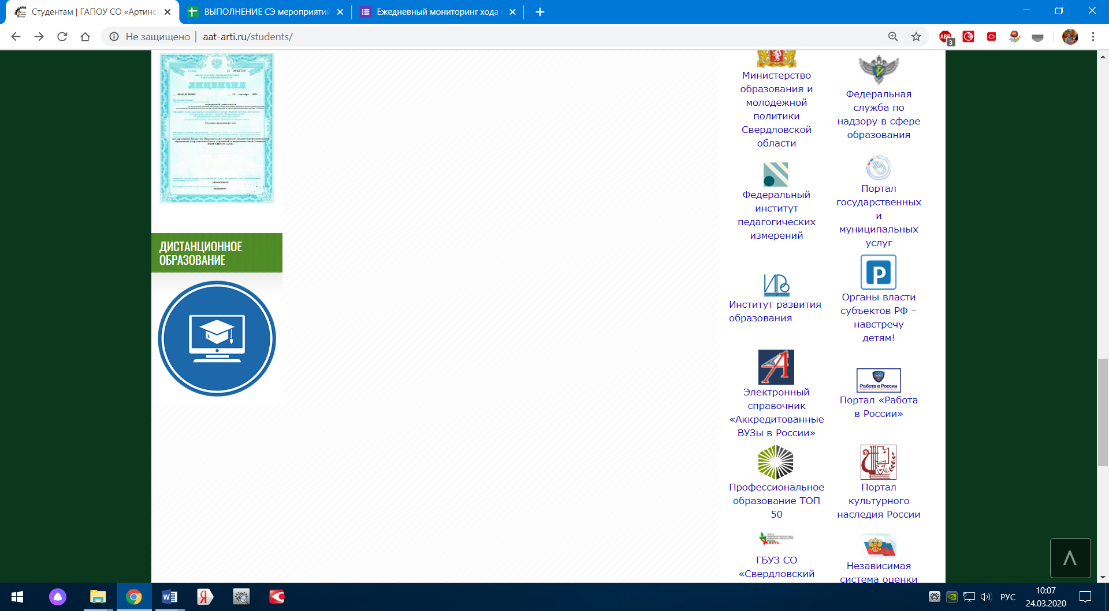 Задания в СДО: Тема 8.3 Борис Леонидович Пастернак – информационный ресурс – ознакомиться.Написать в тетради по литературе конспект по биографии Б.Л. ПастернакаТест по биографии и творчеству Б.Л. Пастернака – (на оценку)Прочитать роман Б. Пастернака «Доктор Живаго»Тест по роману Б. Пастернака «Доктор Живаго» - (на оценку)За выполнение заданий на субботу 3.04.2021 вы должны получить 2 оценки, если до вторника 6.04.2021г.  не будут выполнены все задания, в журнал будут выставлены неудовлетворительные оценки. 